                                                  স্বাগত মুজিববর্ষ                                                          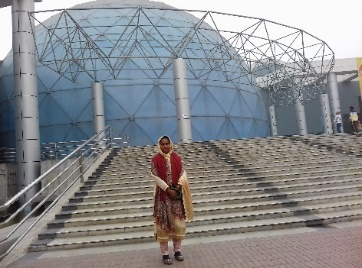 হিমিয়া আফরিন, সহঃ শিঃক্ষণ গণনা শুরুশুভ হোক শততম জন্মদিন,সবার হৃদয়ে হৃদয়েবাজুক খুশির বীন।শততম জন্মদিন উৎসবেসবে সুখী হবে, রবে নিরব,অনাগত দিনের সুখের অনুভবেনতুন করে নিবে তাঁরে চিনে।ফিদেল কেষ্ট্রো হিমালয় দেখেনিদেখেছে বঙ্গবন্ধু তোমাকে।তুমি কিংবদন্তী,তুমি মহানায়কতুমি বিশ্বের উজ্জ্বল নক্ষত্র।শেখ মুজিব মানেই বাংলাদেশচাওয়া আর পাওয়া থাকুক পাশাপাশি,হৃদয়ের বন্ধন হোক অটুট অমলিনথাকুক শুধু সুসময় সুখ পাশাপাশি।বাংলাদেশের অপর নামবঙ্গবন্ধু শেখ মুজিবর রহমান।হাজার বছরের শ্রেষ্ঠ বাঙ্গালিআমাদের হৃদয়ে রবে চিরকাল অবিনশ্বরবাঙালির তরে বাংলাদেশহে পিতা তোমারই দান ,হে পিতা জানাই হাজার সালামতোমার শততম জন্মদিনে।